CITATIONS AND TABLES, FIGURES ETC. IN TEXTCitations in text:Toprakçı ve Ersoy (1998) explain thinking as ...In a study ... found important (Toprakçı, 2014).It is thought to be in the form of… (Ersoy & Toprakçı, 2014).Several studies that have been done reveal the situation as ... (Toprakçı, 2013; Toprakçı & Ersoy, 2006).If you cannot cited the original: If you cannot read the original, you should only list and citiations the sourceIt is realized with ..., which Toprakçı (1990) highlighted (Cited in Ersoy, 1998).It is possible to take measures in the form of ... (Cited in Ersoy, 1998 from Toprakçı, 1998).In multi-author citations, if it exceeds three people; In the first place mentioned: (Toprakçı, Çakır, Türe, Ersoy & Oflaz, 2015)In the second and next mentioned place: (Toprakçı et al.,  2015) If there is more than one work of the same author in the same year; You can show as:  Toprakçı (1990-a)      (Toprakçı, 1990-b)        (Toprakçı, 1990-c) In legal document citations:Be sure to show it as (Turkey - Legal Gazette, 2018) by mentioning the name of the legal document. Write the legal document in the refferences as follows: Turkey-Legal Gazette (2018), Law on the establishment, duties and powers of the courts of first instance and regional courts of justice. Turkey-Legal Gazette Vol: 25606, 07 October 2004.Internet citations should never be given as links in the text and should be evaluated like other sources. Table formatA chart / picture / table/figure etc. It should not come immediately after a title, and there should be a text between the title. A chart / picture / table/figure etc. It should not come immediately after a title, and there should be a text between the title.Table 14. Numbers and percentages of the participants if any, citations, (Toprakçı, 2007) - if any, abbreviation and explanation,-No two tables/figures/grapihcs etc. should come in a row without a text between them. No two tables/figures/grapihcs etc. should come in a row without a text between them. No two tables/figures/grapihcs etc. should come in a row without a text between them. No two tables/figures/grapihcs etc. should come in a row without a text between them. No two tables/figures/grapihcs etc. should come in a row without a text between them. Tables, Chart, Figure and Graphics format: A chart / picture / table/figure etc. It should not come immediately after a title, and there should be a text between the title. A chart / picture / table/figure etc. It should not come immediately after a title, and there should be a text between the title.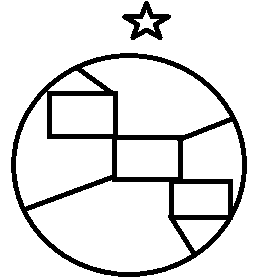 Şekil 2. Şeklin adı -Varsa Kaynak- (Toprakçı, 2001)No two tables/figures/grapihcs etc. should come in a row without a text between them. No two tables/figures/grapihcs etc. should come in a row without a text between them. No two tables/figures/grapihcs etc. should come in a row without a text between them. No two tables/figures/grapihcs etc. should come in a row without a text between them.Reminder: When you have problems such as the width and length of the tables/figüre/chart etc., you can go to resize or reduction.  Pay attention to aesthetics and legibility.Make sure that it is not divided between pages the content of the table / picture / graphic etc.Title of Your ManuscriptTitle of Your ManuscriptAbstractIn this part, write your work as a summary the aim, method, findings, results and suggestions of your study in between 250-300 words In this part, write your work as an abstract the aim, method, findings, results and suggestions of your study in between 250-300 words. In this part, write your work as a summary the aim, method, findings, results and suggestions of your study in between 250-300 words In this part, write your work as an abstract the aim, method, findings, results and suggestions of your study in between 250-300 words. In this part, write your work as a summary the aim, method, findings, results and suggestions of your study in between 250-300 words In this part, write your work as an abstract the aim, method, findings, results and suggestions of your study in between 250-300 words. In this part, write your work as a summary the aim, method, findings, results and suggestions of your study in between 250-300 words In this part, write your work as an abstract the aim, method, findings, results and suggestions of your study in between 250-300 words. In this part, write your work as a summary the aim, method, findings, results and suggestions of your study in between 250-300 words In this part, write your work as an abstract the aim, method, findings, results and suggestions of your study in between 250-300 words. In this part, write your work as a summary the aim, method, findings, results and suggestions of your study in between 250-300 words In this part, write your work as an abstract the aim, method, findings, results and suggestions of your study in between 250-300 words. Keywords: In English, write at least four keywords with commas and capital letters.AbstractIn this part, write your work as a summary the aim, method, findings, results and suggestions of your study in between 250-300 words In this part, write your work as an abstract the aim, method, findings, results and suggestions of your study in between 250-300 words. In this part, write your work as a summary the aim, method, findings, results and suggestions of your study in between 250-300 words In this part, write your work as an abstract the aim, method, findings, results and suggestions of your study in between 250-300 words. In this part, write your work as a summary the aim, method, findings, results and suggestions of your study in between 250-300 words In this part, write your work as an abstract the aim, method, findings, results and suggestions of your study in between 250-300 words. In this part, write your work as a summary the aim, method, findings, results and suggestions of your study in between 250-300 words In this part, write your work as an abstract the aim, method, findings, results and suggestions of your study in between 250-300 words. In this part, write your work as a summary the aim, method, findings, results and suggestions of your study in between 250-300 words In this part, write your work as an abstract the aim, method, findings, results and suggestions of your study in between 250-300 words. In this part, write your work as a summary the aim, method, findings, results and suggestions of your study in between 250-300 words In this part, write your work as an abstract the aim, method, findings, results and suggestions of your study in between 250-300 words. Keywords: In English, write at least four keywords with commas and capital letters.GruplarN%GenderFemale40956.8GenderMale31143.2School typePrimary17524,3School typeMiddle26937,4School typeSecondary27638,3Total720100